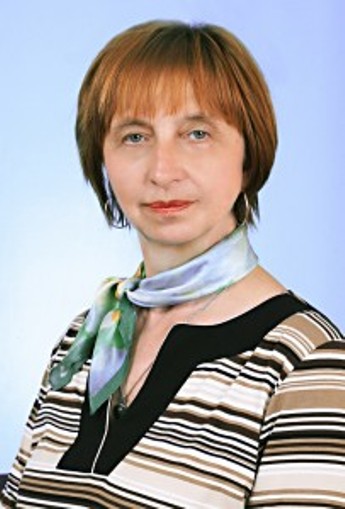 Цісарук Надія ВолодимирівнаЯ люблю читати журнал «Личности», детективи А. Конан Дойля, А. Крісті, Е. По, романи німецького письменника Е.М. Ремарка «Повернення», «Три товариші» про війну 1914р., щоденники Т.Г. Шевченка, світову класику – О. Пушкіна, Ф. Достоєвського, А. Чехова, В. Шекспіра. Улюблений письменник М. Твен.Раджу прочитати школярам «Тореадори з Васюківки» В. Нестайка,  цикл романів Д. Роулінг про Гаррі Поттера.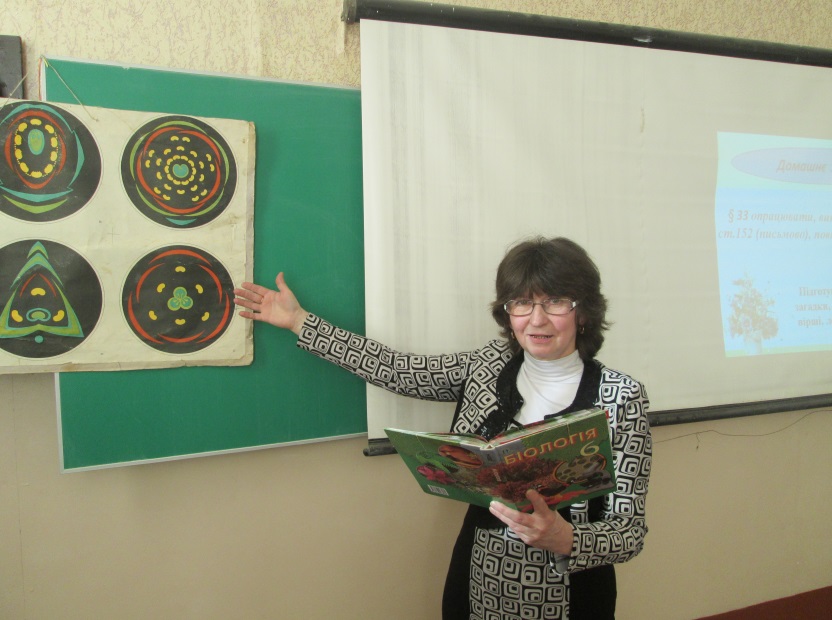 Назарук Світлана ІванівнаЯ люблю детективи Агати Крісті та Артура Конан  Дойля.Рекомендую книгу Е.І. Голохової та Н.В. Паніна «Психологія людського взаєморозуміння» про розвиток комунікативних навичок. Автори розповідають про те, як навчитися керувати емоціями під час бесіди, щоб уникнути конфліктів у спілкуванні.Книга Сергія Гридіна «Не такий» буде корисна підліткам. Вона врятує від непорозуміння, розповість, як впоратись із самотністю, навчить правильно переживати перші труднощі дорослого життя.Мацюк Ірина МиколаївнаВ дитинстві я полюбляла читати книги про цікаві пригоди, про історію рідного краю, про розвідників і дітей - героїв, які були партизанами у роки війни, але згодом мої смаки змінювались, і я почала читати детективи. І по сьогодні моїми улюбленими авторами є Артур Конан Дойл та Агата Крісті. Я вважаю, що детективи розвивають уяву та логічне мислення.На мою думку, школярі зараз взагалі дуже мало читають, а здебільшого сидять за комп’ютером. Тому я порадила б кожному взяти у бібліотеці першу книгу за вподобаннями. Комусь – про подорожі, комусь – цікаву історичну повість, а комусь – детектив.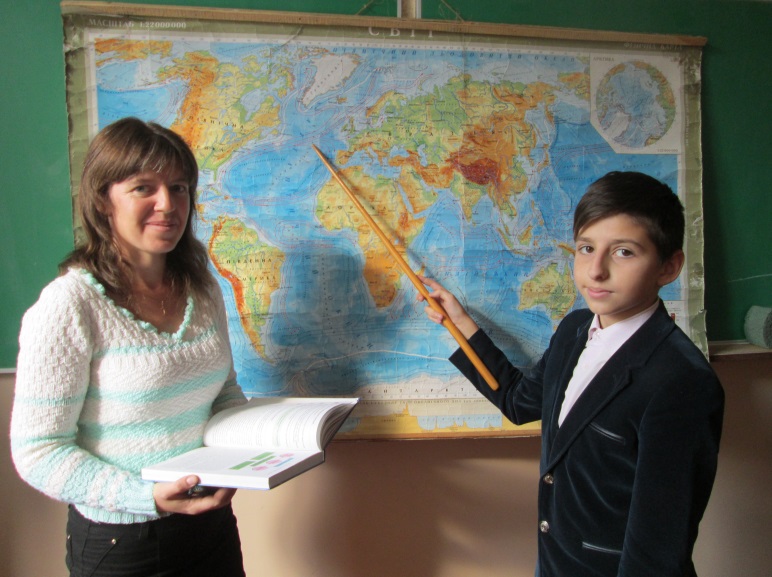 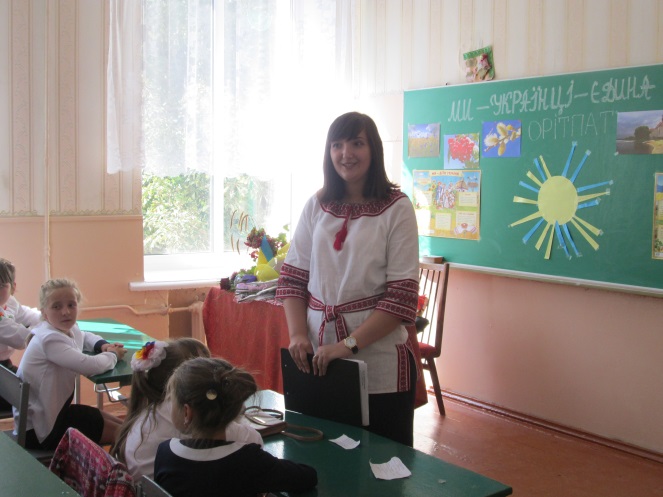 Якотюк Галина МиколаївнаКазки, казки, казки… Це все, що я зараз читаю, бо мій маленький Сашко, якому три рочки, дуже любить слухати казки, особливо казку «Коза - Дереза».Мій улюблений автор – Ліна Костенко.Хомюк Наталія СергіївнаЛюбила читати пригодницькі книги, а зараз читаю лише поезію українських та зарубіжних авторів. Ще подобається творчість маловідомих письменників.Бернард Шоу «Пігмаліон».